TOWN OF PENNEY FARMS 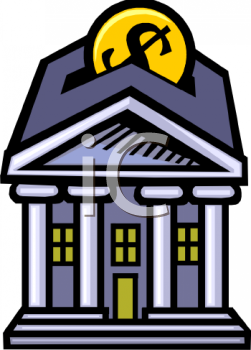 FEDERAL ID#: 59-1509510					         TAX EXEMPT#: 85-8012643643C-8REFERENCE BANK ACCOUNT INFO:AMERIS BANK						       		November 30, 2022============================================================================ACCOUNT NAME			     							  BALANCEGENERAL FUND ----------------------------------------------------------------------------------------	$1,145,610.40	CDBG (GRANT) ACCOUNT ---------------------------------------------------------------------------	$             10.00       WATER UTILITY ENTERPRISE FUND ---------------------------------------------------------------	$   240,226.49 WASTEWATER/SEWER FUND ----------------------------------------------------------------------	$     90,741.33WATER UTILITY RESERVE ----------------------------------------------------------------------------	$   123,705.83CUSTOMER DEPOSIT ACCOUNT--------------------------------------------------------------------	$     30,864.25WASTEWATER/RESTRICTED (DEP) ----------------------------------------------------------------	$     32,009.96Certified by:	Town Clerk. Anita Cooper  _________________________________